ŠPORT (21. 4. 2020)Pojdi v naravo. Teči, hodi, skači, nadihaj se svežega zraka, naberi si novih moči … Preden pa storiš vse to, se razmigaj, s pomočjo spodnjih gimnastičnih vaj. 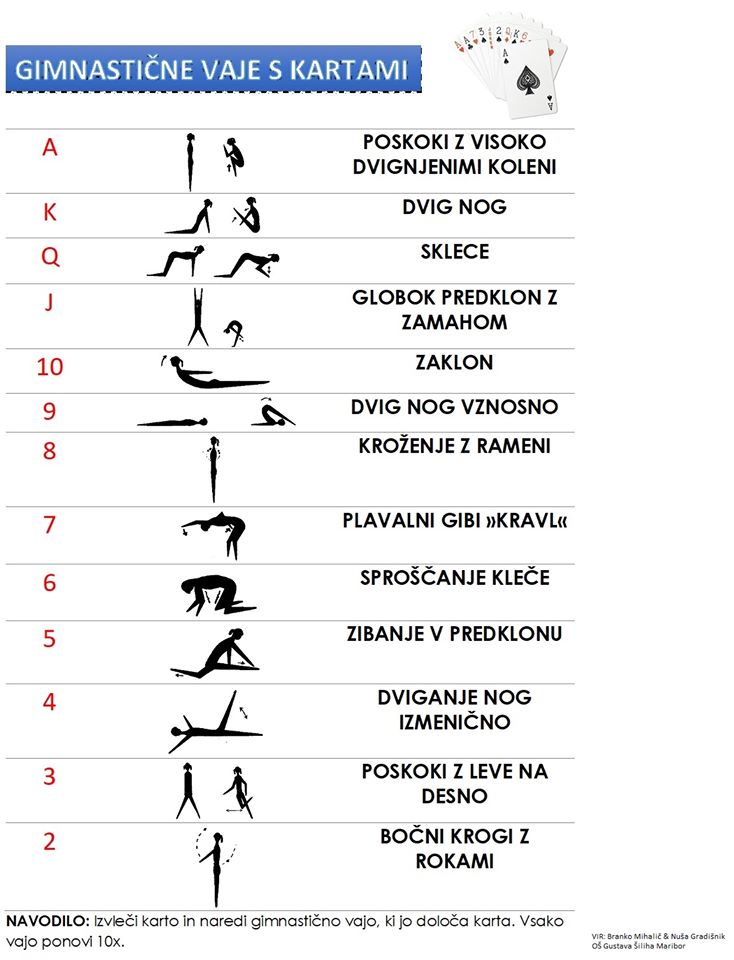 